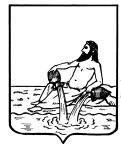 КОНТРОЛЬНО-СЧЕТНАЯ ПАЛАТАВЕЛИКОУСТЮГСКОГО МУНИЦИПАЛЬНОГО РАЙОНАИНФОРМАЦИЯ О РЕЗУЛЬТАТАХ ПРОВЕРКИ ФИНАНСОВО-ХОЗЯЙСТВЕННОЙ ДЕЯТЕЛЬНОСТИ МУП «ЖКХ» СЕЛЬСКОГО ПОСЕЛЕНИЯ СУСОЛОВСКОЕ.В соответствии с планом работы Контрольно-счетной палаты Великоустюгского муниципального района на 2021 год проведена проверка правильности формирования финансовых результатов деятельности предприятия, в том числе правильность исчисления причитающегося размера части прибыли бюджету сельского поселения Сусоловское (муниципального унитарного предприятия «Жилищно-коммунальное хозяйство» сельского поселения Сусоловское)  за 2019 и 2020 годы.По результатам проверки установлены нарушения Трудового Кодекса, Гражданского Кодекса, бухгалтерского законодательства, законодательства о контрактной системе, Устава и локальных актов  предприятия, и других правовых актов.Отдельные положения Устава предприятия не соответствуют действующим нормам законодательства и муниципальным правовым актам сельского поселения.В нарушение норм Закона № 161-ФЗ, и положений Устава предприятием не созданы Фонда потребления и резервный фонд в размере не менее 50 тыс. рублей на покрытие убытков предприятия, не выполнены обязательства о ежегодной разработке и представлении на согласование собственнику имущества Программы (план, бизнес-план) деятельности предприятия, включающей основные экономические показатели предприятия, не  сформирован фонд производственного развития (накопления), при этом Уставом не определен источник, размер, порядок формирования и использования фонда, не проводился анализ стоимости чистых активов, который необходим для регулирования уставного фонда предприятия, не проведена аттестация директора предприятия.В нарушение Устава и федеральных Законов («О муниципальных унитарных предприятиях» и «О недрах») - предприятием  не получена лицензия на право пользования недрами на забор воды. Предприятие допускает неэффективное расходование средств с отвлечением денежных средств из своего оборота за оплату пеней и штрафов за нарушение налогового и иного законодательства, в 2019 году такие расходы составили 59,0 тыс. рублей, в 2020 году – 37,5 тыс. рублей (несвоевременное перечисление налогов и страховых взносов);В отсутствии юридических оснований (при отсутствии правоустанавливающих документов), предприятием ежемесячно отвлекаются денежные средства из своего оборота и авансируются сторонние организации (бюджетные и коммерческие) для оплаты услуг электроэнергии. Так за 2019 год отвлечение средств составило 55,8 тыс. рублей, за 2020 год – 43,7 тыс. рублей.В договорах подряда, заключенных с физическими лицами по уборке территории отсутствуют объемные показатели убираемой территории, не предусмотрена расценка оказываемых услуг за единицу времени, что является нарушением ГК РФ. Оплата договоров подряда производится без урегулирования вопроса о пространственных границах убираемых участков территорий, в пределах которых выполняются работы. Оплата выполненного объема работ при сравнимых обстоятельствах за аналогичные услуги определяется директором с нарушением норм гражданского законодательства.В связи с отсутствием коллективного договора предприятием не урегулированы социально-трудовые отношения трудового коллектива с руководством предприятия.За проверяемый период не опубликована в информационно-телекоммуникационной сети "Интернет" информация о среднемесячной заработной плате руководителя и главного бухгалтера муниципального унитарного предприятия.В нарушение условий Положения об оплате труда не соблюдается порядок назначения премий. Конкретные показатели условий премирования работников предприятия не установлены. При отсутствии прибыли неправомерные расходы по выплате премий за проверяемый период составили 35,2 тыс. рублей. В расходы по заработной плате включены неправомерные выплаты надбавок за неблагоприятные условия труда работникам котельной, так как проведенная специальная оценка условий труда не подтвердила наличие вредных и опасных условий работы на предприятии. Неправомерные расходы составили 201,0 тыс. рублей и повлияли на увеличение себестоимости  услуг теплоснабжения.Допускаются систематические нарушения установленных сроков выплаты заработной платы за 2019-2020 годы. Так, задержка в выплате заработной платы административно-управленческому персоналу  предприятия составила от пяти до семи месяцев. Задержка в выплате заработной платы основным работникам предприятия допускалась сроком от одного до двух месяцев. Установленные факты свидетельствуют о нарушении норм Трудового кодекса РФ и имеют признаки административного правонарушения. В нарушение  Гражданского кодекса РФ предприятие не зарегистрировало право хозяйственного ведения на 2019 год на 5 объектов недвижимого имущества общей балансовой стоимостью 293,9 тыс. рублей, на 2020 год - балансовой стоимостью на 505 тыс. рублей (5 объектов).В нарушение ГК РФ и Решения Совета сельского поселения Сусоловское от 26.12.2005 № 24, без правоустанавливающих документов в пользовании предприятия находится муниципальное имущество казны, состоящее из двух помещений, площадью 38,9 кв.м. в здании администрации поселения; Информация о документах, подтверждающих право предоставления помещения в здании Администрации сельского поселения, не представлена. Проверкой размещения объектов коммунального хозяйства на земле сельского поселения Сусоловское установлено, что предприятие работало без заключенных договоров, вне утвержденных схем земельных участков с размещением на них двух котельных и трех артезианских скважин, в отсутствие актов передачи земельных участков для объектов недвижимости.В нарушение Земельного кодекса Российской Федерации унитарное предприятие бесплатно использует земельные участки, на которых располагается, переданное имущество. За пользование земельных участков под объектами недвижимости в бюджет сельского поселения не вносятся земельный налог и арендная плата. Вопросы использования земли под зданиями котельной и артезианскими скважинами между администрацией поселения и МУП ЖКХ не урегулированы, бюджет недополучает соответствующие доходы. Допускаются нарушения порядка работы с денежной наличностью и порядка ведения кассовых операций. У подотчетного лица без использования находились денежные средства от 10 до 16 дней, данное нарушение наблюдалось в течение 4-х месяцев.Полученное в 2019 году муниципальное имущество на сумму 422,0 тыс. рублей не поставлено на бухгалтерский учёт, не отражено в регистрах бухгалтерского учёта, что является нарушением общих требований к оформлению фактов хозяйственной жизни экономического субъекта предъявляемых Федеральным Законом «О бухгалтерском учёте» Приказу Минфина РФ от 13.10.2003 № 91н.  Перед составлением годовой бухгалтерской (финансовой) отчетности предприятием не охвачено результатами инвентаризации переданное предприятию муниципальное имущество за 2019 год в количестве 18 единиц на сумму 421,5 тыс. рублей, за 2020 год - в количестве 20 единиц на сумму 638,9 тыс. рублей, кроме того не проводилась инвентаризация финансовых обязательств предприятия.В нарушение законодательства при осуществлении закупок товаров, работ, услуг для нужд предприятия без применения закупочных процедур осуществлены закупки за 2019 год на сумму 1046,8 тыс. рублей, за 2020 год - 825,7 тыс. рублей.По выявленным нарушениям предприятию даны предложения о принятии мер по устранению выявленных нарушений и недостатков.По результатам контрольного мероприятия в адрес администрации сельского поселения направлено информационное письмо.Материалы контрольного мероприятия направлены в Великоустюгскую межрайонную прокуратуру.